Приложение3Государственное  общеобразовательное  учреждение  Республики  Коми«Республиканский  центр  образования»Информационная карта участника конкурса              Учитель года Фамилия,имя, отчествоучитель ____________________________(предмет, наименование СП)Девиз:Правильность	сведений,	представленных	в	информационной	карте,подтверждаю:_______________                         __________________________Подпись                                                                  Ф,И.О.                          «___»__________2018г._____Информационная карта участника конкурса «Учитель года»______________________________________________(фотопортрет(фамилия)46 см)______________________________________________46 см)(имя, отчество)( ____________________________________________ )(структурное подразделение)Общие сведенияОбщие сведенияОбщие сведенияДата рождения (день, месяц, год)Адреса	в	Интернете	(сайт,	блогт. д.), где можно познакомиться с участником и публикуемыми им материалами (при наличии)РАБОТАРАБОТАРАБОТАПреподаваемые предметыОбщий трудовой стаж (полных летна момент заполнения анкеты)Общий	педагогический	стаж(полных лет на момент заполненияанкеты)Дата установленияквалификационной категории (еслиона имеется), какой именнокатегорииПослужной список ОбразованиеОбразованиеОбразованиеНазвание и год окончания организации профессионального образованияСпециальность, квалификация по диплому Основные	публикации	(в	т. ч.брошюры, книги) (при наличии)Общественная деятельностьОбщественная деятельностьОбщественная деятельностьУчастие в общественных организациях, коллегиальных органах, руководство МО, МС  (наименование, направление деятельности)Участие в разработке и реализации программ и проектов (с указанием статуса участия)                                                                          Досуг                                                                          Досуг                                                                          ДосугХоббиСпортивные увлеченияСценические таланты                                                                       Контакты                                                                       Контакты                                                                       КонтактыМобильный	телефон	Личная (рабочая) электронная почтаМатериалы для размещения на сайте Материалы для размещения на сайте Материалы для размещения на сайте Ваше педагогическое кредо______________________________Почему вам нравится работать в школе?Профессиональные и личностные ценности, наиболее вам близкиеИнтересные сведения об участнике конкурса, не раскрытые предыдущими разделами (не более 500 слов).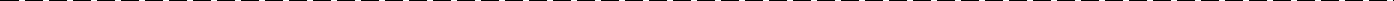 Интересные сведения об участнике конкурса, не раскрытые предыдущими разделами (не более 500 слов).Интересные сведения об участнике конкурса, не раскрытые предыдущими разделами (не более 500 слов).Подборка фотографийПодборка фотографийПодборка фотографийПортрет 913 см;Фотографии: жанровые (с учебного занятия, внеклассного мероприятия  и др.Портрет 913 см;Фотографии: жанровые (с учебного занятия, внеклассного мероприятия  и др.направляются в эл.виде